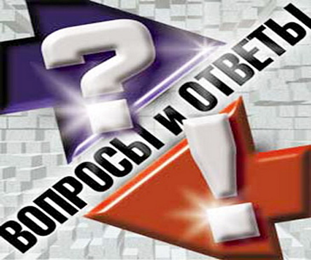 Вопрос: Я являюсь собственником квартиры, имею несовершеннолетнего ребенка. Совместно с нами прописан отец ребенка, брак с которым не зарегистрирован. Имею ли я право на субсидию? Как будет рассчитан доход семьи?Ответ: Субсидия может быть предоставлена Вам и ребенку как собственнику жилья и совместно проживающему с ним члену семьи. Отец ребенка не является членом семьи собственника квартиры, поскольку не состоит с Вами в браке. Если он проживает по договору безвозмездного пользования жилым помещением, то он не имеет самостоятельного права на субсидию. Если он проживает по договору найма с собственником жилого помещения, то он имеет самостоятельное право на субсидию.При исчислении совокупного дохода Вашей семьи, состоящей из матери' и ребенка, должны быть учтены доходы матери и ребенка, плата за наем, вносимая отцом ребенка, если он проживает на условиях договора найма, алименты или иная финансовая помощь отца на содержание ребенка.